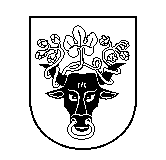 Pasvalio rajono savivaldybės tarybaSprendimasDĖL PASVALIO RAJONO SAVIVALDYBĖS TARYBOS 2018 M. BIRŽELIO 26 D. SPRENDIMO NR. T1-148 „DĖL VISUOMENEI BŪTINŲ VIETINIO (PRIEMIESTINIO) REGULIARAUS SUSISIEKIMO AUTOBUSŲ MARŠRUTŲ SĄRAŠO PATVIRTINIMO IR  NUOSTOLIŲ KOMPENSAVIMO“ PAKEITIMO 2020 m. rugpjūčio 26 d. Nr. T1-148PasvalysVadovaudamasi Lietuvos Respublikos vietos savivaldos įstatymo 18 straipsnio 1 dalimi, atsižvelgdama į uždarosios akcinės bendrovės „Pasvalio autobusų parkas“ 2020 m. rugpjūčio 12 d raštą Nr. SD-153 „Dėl Visuomenei būtinų vietinio (priemiestinio) reguliaraus susisiekimo autobusų maršrutų“, Pasvalio rajono savivaldybės taryba nusprendžia:1. Pakeisti Visuomenei būtinų vietinio (priemiestinio) reguliaraus susisiekimo autobusų maršrutų sąrašą, patvirtintą Pasvalio rajono savivaldybės tarybos 2018 m. birželio 26 d. sprendimu Nr. T1-148 „Dėl Visuomenei būtinų vietinio (priemiestinio) reguliaraus susisiekimo autobusų maršrutų sąrašo patvirtinimo ir nuostolių kompensavimo“ (toliau – Sąrašas):1.1. pripažinti netekusiomis galios Sąrašo 45, 46, 47 ir 48 eilutes;1.2. papildyti Sąrašą 45 – 53 eilutėmis:2. Sprendimas įsigalioja 2020 m. rugsėjo 1 d.Sprendimas per vieną mėnesį gali būti skundžiamas Regionų apygardos administraciniam teismui, skundą (prašymą) paduodant bet kuriuose šio teismo rūmuose, Lietuvos Respublikos administracinių bylų teisenos įstatymo nustatyta tvarka.Savivaldybės meras 								     Gintautas GegužinskasEil. Nr.MaršrutasReisų skaičius per savaitęReisų skaičius per savaitę moksleivių vasaros atostogų metu45.Nr. 40  Manikūnai–Dagiai–Saločiai–Manikūnai5046.Nr. 41  Manikūnai–Taupriai–Škilinpamūšis– Dagiai–Manikūnai5047.Nr. 42 Švobiškis–Saboniai–Narteikiai–Meškalaukis–Joniškėlis–Švobiškis5048.Nr. 43  Švobiškis–Joniškėlis–Narteikiai–Saboniai–Joniškėlis–Gedžiūniškiai–Narteikiai–Saboniai–Švobiškis5049.Nr. 44  Joniškėlis–Deglėnai–Joniškėlis–Nakiškiai–Joniškėlis5050.Nr. 45  Joniškėlis–Deglėnai–Joniškėlis10051.Nr. 46  Pasvalys–Vienžindžiai–Vaškai–Gedučiai–Pasvalys5052.Nr. 47  Pasvalys–Vaškai–Vienžindžiai–Pasvalys5053.Nr. 48  Mikoliškis–Kidžioniai–Mikoliškis–Kaukliai–Joniškėlis–Mikoliškis100